PORTARIA Nº 006/2023Data: 02 de janeiro de 2023Atribui Função Gratificada a Servidor e dá outras providências.O Excelentíssimo Senhor Iago Mella, Presidente da Câmara Municipal de Sorriso, Estado de Mato Grosso, no uso das atribuições que lhe são conferidas por Lei e,Considerando o disposto nos Artigos 49 a 51 da Lei Complementar nº 270/2017 e suas alterações;Considerando o disposto no Anexo IV, da Lei Complementar nº. 270/2017 (alterado pela Lei Complementar nº. 279/2018);RESOLVE:Art. 1º Conceder função gratificada ao servidor JOSÉ HILTON DE ALMEIDA JERONIMO, ocupante do cargo de Assistente Administrativo, para desempenhar a Função Gratificada de FG 03 – Coordenador de Recursos Humanos, nos termos do Art. 3, do Anexo IV, da Lei Complementar nº. 270/2017 (alterado pela Lei Complementar nº. 279/2018), no valor de 20% (Vinte por cento) sobre a soma do vencimento inicial com o valor decorrente da progressão por nível, nos moldes do §1º, Art. 50, da Lei Complementar nº. 270/2017.Art. 2º Por designação desta função, a partir da publicação deste ato administrativo, a servidora fica responsável pelas atribuições relativas a Função Gratificada ao qual foi designada, de acordo com o Anexo IV, da Lei Complementar nº. 270/2017 (alterado pela Lei Complementar nº. 279/2018), sendo elas:Organizar, coordenar e supervisionar os serviços do setor;Controlar frequência dos servidores lotados no setor;Requisitar e controlar o material utilizado no setor;Elaborar relatórios e pareceres pertinentes as suas atividades;Zelar pelo bom funcionamento dos equipamentos que dão sustentação técnico-administrativa ao setor, bem como adotar providências para solução de eventuais problemas;Supervisionar o andamento das atividades desenvolvidas pela equipe de apoio administrativo respectiva;Prestar informações a chefia imediata e atender aos pedidos da Mesa Diretora desta Câmara Municipal;Anotar, em registros individuais do servidor, as alterações funcionais, publicadas no Diário Oficial;Elaborar quando determinado e acompanhar a publicação dos atos legislativos e administrativos que impliquem benefícios aos servidores;Manter atualizado arquivo contendo legislação pertinente a pagamento de pessoal e benefícios de parlamentares e servidores;Registrar, em cadastro próprio, a frequência de cada parlamentar, à vista das folhas de comparecimento, geradas em plenário;Registrar, em cadastro individual, e manter atualizadas as ocorrências relativas à vida funcional de cada parlamentar ou servidor público da Câmara Municipal;Registrar, em cadastro individual, a frequência de cada servidor, à vista das folhas de frequência visadas pela Chefia Imediata, nos termos do que dispuser à regulamentação pertinente;Preparar os atos de licença dos parlamentares, anotando os mesmos e controlando seus prazos;Pesquisar os dados e elaborar certidão de tempo de mandato parlamentar ou de servidor da Câmara Municipal;Examinar e efetivar medidas necessárias impostas nos processos de nomeação, exoneração, demissão, promoção, readaptação, disponibilidade, aposentadoria, reclassificação de cargos, revisão de proventos, bem como gratificações permanentes e temporárias devidas ao pessoal administrativo;Solicitar pronunciamento jurídico em caso de dúvida da aplicação da legislação pertinente;Instruir processos sobre abandono de cargo;Levantar e examinar os casos de acumulação de cargos e funções públicas, encaminhando-os à decisão superior;Comunicar ao órgão competente, para fins de pagamento, as vantagens a que fizer jus o funcionário; Manter cadastro atualizado de todos os servidores, inclusive aposentados, anotando as alterações funcionais e financeiras dos mesmos; Encaminhar ao órgão competente para efeito de pagamento a frequência mensal dos servidores;Organizar, providenciar e emitir a documentação necessária aos processos de aposentadorias ou pensões de servidores e parlamentares da Câmara Municipal de Sorriso;Desempenhar outras atividades correlatas.Art. 3º Esta Portaria entra em vigor nesta data.Câmara Municipal de Sorriso, Estado de Mato Grosso, em 02 de janeiro de 2023.IAGO MELLAPresidenteREGISTRE-SE, PUBLIQUE-SE, CUMPRA-SE. 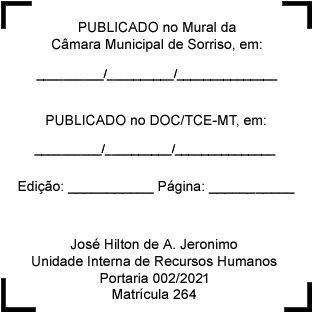 